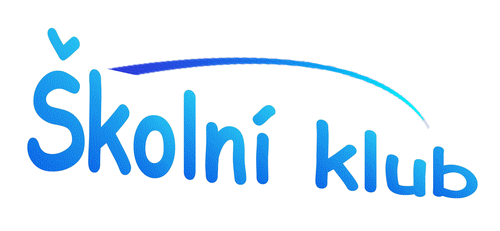 Motto Školního klubu:   Někteří z Vás už o nás vědí,                                           někteří z Vás už něco o nás tuší                                           a pro některé z Vás to bude příjemné překvapení! Vážení rodiče, milí žáci a přátelé školy!Školní klub je tu pro Vás již 12 let! Děláme vše pro Vaše děti, což je patrné z našich akcí!V klubu na žáky čekají profesionálové, zajímaví hosté, turnaje všeho druhu!Nabízíme nádherný a smysluplný prostor.Tak super vybavený klub hned tak nenajdete!A to vše za celoroční poplatek pouhých 300,- Kč!!!V podobě různých akcí, turnajů, pohárů, vybavení, zajímavých hostů a oslav se vše žákům mnohonásobně vrátí.Blíží se sychravé počasí, jedinečná možnost přihlásit svého potomka do klubu!Větší pohodu nikde nenaleznete!Hurá, všichni do klubu!Klub je tu pro Vaše děti!!!                                                                       Věra Hrušková – vedoucí školního klubu